Azərbaycan Dövlət İqtisad Universiteti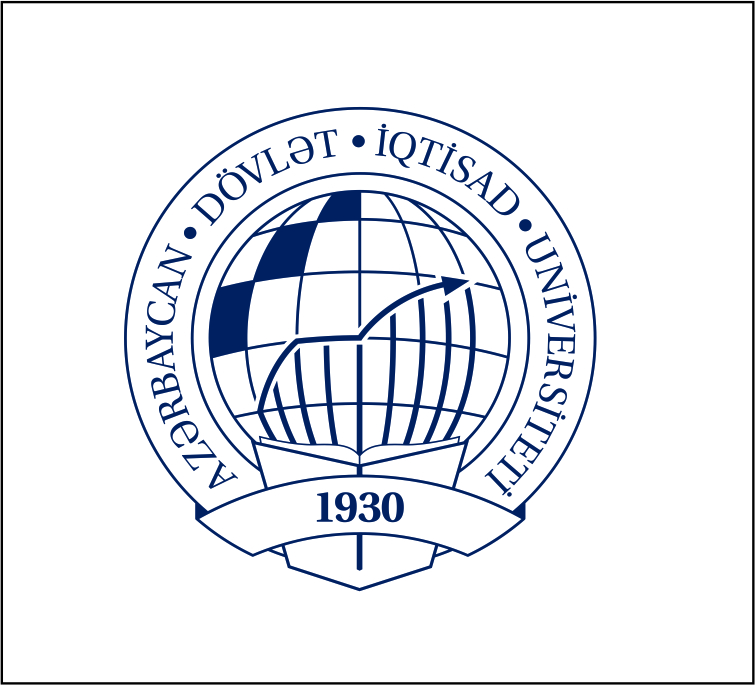 (UNEC)İstehsalat təcrübəsinin təşkili haqqındaMÜQAVİLƏAzərbaycan Dövlət İqtisad Universitetinin (sonra «UNEC» adlandırılacaq) İnzibati və təşkilati məsələlər üzrə prorektoru dos.Ş.Ə.Əsgərovun şəxsində, digər tərəfdən ________________________________________________________________________rəhbərliyi tərəfindən təmsil olunan ______________ _________________________ şəxsində aşağıdakı müqaviləni imzalayırıq:1.Müəssisə (idarə təşkilat):___________________________________________________________Müəssisə, (idarə, təşkilat) təqdim olunan tədris planına əsasən ______ nəfər tələbənin “____”____________  ______ ildən “_____”_____________  _______ ilədək istehsalat təcrübəsi keçmələri üçün şərait yaradır.Tələbələri təcrübə zamanı əməyin mühafizəsi və təhlükəsizlik, habelə müəssisədaxili intizam qaydaları üzrə müvafiq təlimatlarla təmin edir. Təcrübə müddətində müəssisənin təqsiri üzündən baş verə biləcək bədbəxt hadisələrə cavabdehlik daşıyır.Tələbələrin ixtisaslarına uyğun təcrübə yerləri müəyyən edir, istehsalat təcrübəsi proqramında nəzərdə tutulmayan və onların ixtisaslarına uyğun olmayan sahələrdə işləməsinə yol vermir.Müəssisə, təşkilat, idarənin struktur bölmələrində istehsalat təcrübəsinə rəhbərlik etmək üçün ixtisaslı mütəxəssislərdən təcrübə rəhbərləri təyin edir. Müəssisədə təcrübə rəhbəri təcrübə keçən tələbələrin davamiyyətinə, müvafiq proqram üzrə təcrübənin aparılmasına nəzarət edir. Müəssisə tərəfindən təyin olunan təcrübə rəhbərləri təcrübə keçən tələbələri müəssisə və təşkilatların müvafiq bölmələrində tələbələrin istehsalat təcrübəsi proqramına uyğun sənədlərlə (məxfi sənədlər istisna olmaqla) tanış olmalarına və zəruri texniki avadanlıqlardan istifadə etmələrinə şərait yaradır.UNEC tərəfindən təyin edilmiş təcrübə rəhbərlərinə müəssisə ilə razılaşdırılmış davamiyyət qrafiki əsasında tələbələrə təcrübə proqramına uyğun metodik göstərişlər vermələrinə şərait yaradır.Müəssisədaxili təhlükəsizlik və intizam qaydalarını pozan, müəssisənin normal iş fəaliyyətinə bu və ya digər formada maneçilik göstərən  tələbələr müəssisədən xaric edilməklə təhsil müəssisəsinə məlumat verilir. İstehsalat təcrübəsi başa çatdıqdan sonra təcrübə gündəliyində hər bir tələbənin təcrübə dövründəki fəaliyyətini qiymətləndirir. Təcrübə müddətində istehsalat müəssisəsi tərəfindən tələbələrə heç bir ödəniş həyata keçirilmir (istehsalat müəssisəsi tərəfindən əmək müqaviləsi bağlanmış tələbələrə əmək haqqı ödənilməsi istisna olmaqla).1.10. Təcrübə obyektləri təcrübə keçən tələbələri qanunvericilikdə nəzərdə tutulmuş hallar istisna olmaqla, vakansiya olduqda, müvafiq vəzifələrə təyin edə bilir.2. UNEC (Təcrübənin təşkili şöbəsi) UNEC təcrübə rəhbərini təcrübə obyektinin xüsusiyyətlərini nəzərə almaqla ixtisası uyğun gələn və kifayət qədər təcrübəsi olan professor-müəllim heyəti arasından təyin edir.UNEC Təcrübənin təşkili şöbəsi istehsalat təcrübəsinin başlamasına 1 həftədən gec olmayaraq   təcrübə proqramlarını müəssisə tərəfindən təyin edilən təcrübə rəhbərinə təqdim edir.  (Rəhbər təyin edilmədiyi təqdirdə müəssisənin rəhbərliyinə)Təcrübə obyektində tələbələrin təcrübə ilə bağlı müvafiq sənədləşmələrin vaxtında aparılması üçün  istehsalat təcrübəsinə göndəriləcək tələbələrin siyahısını təcrübənin başlanmasından 2  həftə əvvəl  təcrübə obyektinin rəhbərliyinə təqdim edir.UNEC tərəfindən təyin edilmiş təcrübə rəhbəri təcrübə keçən tələbələrlə müəssisə nümayəndələrinin iştirakı ilə təlimati görüşlər keçirir, tədris planında nəzərdə tutulmuş müddətdə tələbələrin təcrübə obyektinə göndərilməsini təmin edir. Təcrübənin təşkili və keyfiyyətinin artırılması məqsədilə UNEC tərəfindən təyin edilmiş təcrübə rəhbəri müəssisədəki təcrübə rəhbəri ilə daimi əlaqə saxlayır, təcrübənin müəyyən olunmuş müddətdə keçirilməsinə və proqram üzrə aparılmasına nəzarət edir, eləcə də müəssisə tərəfindən təyin edilmiş təcrübə rəhbərinə, tələbələrin istehsalat təcrübəsinin səmərəli təşkili və keçirilməsi üçün metodik köməklik göstərir.Bu müqavilə üzrə tərəflər arasında meydana çıxan məsələlər danışıqlar yolu ilə həll olunur.Müqavilə UNEC və   ______________________________________________________   tərəfindən imzalandıqdan sonra qüvvəyə minir. 5.  Tərəflərin rəsmi ünvanları:Ünvan:  İstiqlaliyyət küç.6                                             Ünvan:_____________________AZ 1001                                                                            AZ ____________Bakı,  Azərbaycan                                                           Bakı,  AzərbaycanTelefon:   +99412 4371086	   Telefon: _______________________                                              Azərbaycan Dövlət İqtisad                    Universiteti (UNEC)                              İnzibati və təşkilati məsələlər üzrə prorektordos.Ş.Ə.Əsgərov______________           _______________________________       (təşkilatın adı)      ________________________________ (vəzifəsi)           _______________________________   (soyadı, adı və imzası)